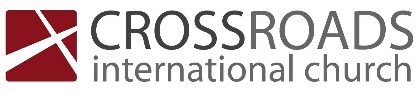 Believing ChristResponding to John’s GospelDeveloping a Humble Spirit-continued-(John 3:22-36)Previous lessons in humility by John the BaptistLet God define your identity, not other people (1:19-23)Turn attention away from yourself and towards the Lord (1:24-34)Be content knowing that everything you have is received and not yours to keep (3:22-27)Matthew 3:1-21 In those days John the Baptist came preaching in the wilderness of Judea, 2 “Repent, for the kingdom of heaven is at hand.”Matthew 4:17From that time Jesus began to preach, saying, “Repent, for the kingdom of heaven is at hand.” Constantly review your purpose and role in life (3:28-30)Publicly declare Christ’s greatness and your smallness (3:31-36)Let’s talk about JesusJesus					JohnFrom heaven				From earthSpeaks greater words			Speaks lesser wordsIs above all				bears witness to one who is above allIs given all things by God24-09-2023 CIC